ÇANAKKALE ONSEKİZ MART ÜNİVERSİTESİ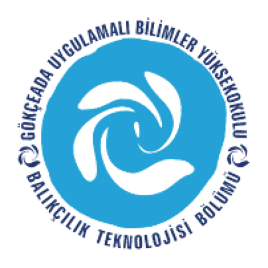 GÖKÇEADA UYGULAMALI BİLİMLER YÜKSEKOKULUBALIKÇILIK TEKNOLOJİSİ BÖLÜMÜ LİSANS PROGRAMI2017-2018 GÜZ DÖNEMİ  ÜÇÜNCÜ  SINIF  FİNAL SINAV PROGRAMI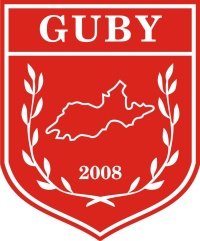 DERSTARİHSAATDERSLİKGÖZETMENBalıkçılık Biy. ve Pop. Din.(Doç.Dr. Hakan AYYILDIZ)25.12.17PAZARTESİ15:002Sportif Balıkçılık (Uygulama Sınavı)(Doç.Dr. Deniz ACARLI)26.12.17SALI12:00Ağ Lab.Sportif Balıkçılık(Doç.Dr. Deniz ACARLI)26.12.17SALI14:002Avcılık Yöntemleri(Yard.Doç.Dr. Aytaç ALTIN)27.12.17ÇARŞAMBA10:002Su Ürünleri Yet. Giriş(Öğr.Gör. Halit KUŞKU)02.01.18SALI12:002İç Su Balıkları Üretimi ve Tek.(Öğr.Gör. Halit KUŞKU)02.01.18SALI13:002Deniz Balıkları Yetiştiriciliği(Öğr.Gör. Halit KUŞKU)02.01.18SALI14:002Ağ Yapım Donan. Tek. (Uygulama Sınavı)(Doç.Dr. Deniz ACARLI)03.01.18ÇARŞAMBA14:00Ağ Lab.Ağ Yapım Donan. Tek.(Doç.Dr. Deniz ACARLI)04.01.18PERŞEMBE11:002